Детали для создания моделей для задания «Лего-мобиль»(идеи для создания машинки доступны по ссылке https://education.lego.com/ru-ru/lessons/sm/go-cart#1-установление-взаимосвязей)Ось, 3-модульная, серая 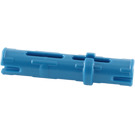 1 шт.Ось, 7-модульная, серая 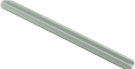 1 шт.Соединительный штифт-полуось, бежевый 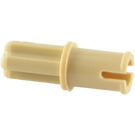 4 шт.Ось с упором, 4-модульная, темно-серая. 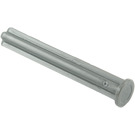 1 шт.Соединительный штифт с фрикционной муфтой, 2- модульный, черный 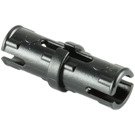 2 шт.Колесный диск, 24x4, серый 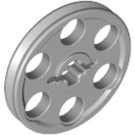 4 шт.Кирпичик, 2x4, красный 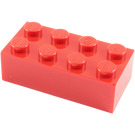 1 шт.Балка с гвоздиками, 1х2, красная 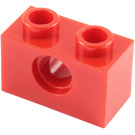 6 шт.Втулка, 1⁄2 модуля, желтая 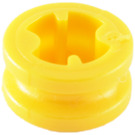 3 шт.Поперечный блок, 2-модульный, желтый 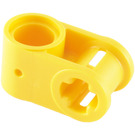 1 шт.Труба, 2-модульная, желтая 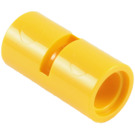 2 шт.Шина, 30,4x4 мм, чёрное. 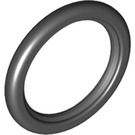 4 шт.Соединительный кирпичик, 1x8, красный 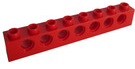 2 шт.Пластина с отверстиями, 2x4, белая 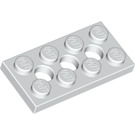 2 шт.Пластина, 1x2, белая 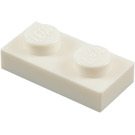 2 шт.Пластина с отверстиями, 2x6, белая 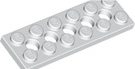 3 шт.Резинка для денег 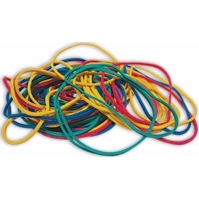 4 шт.Воздушный шарик 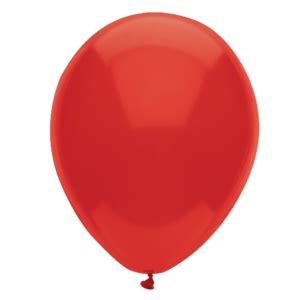 2 шт.кирпичик, 2x2, круглый, желтый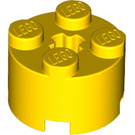 2 шт.соединительный кирпичик
с крестообразным отверстием, 1x2, желтый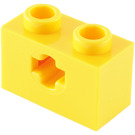 2 шт.